Directorate-General for Parliamentary Research Services (EPRS)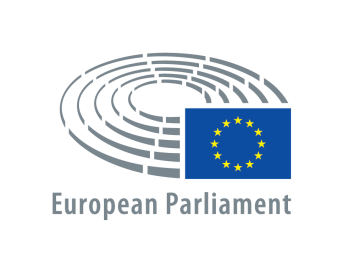 Directorate for Impact Assessment and European Added ValueScientific Foresight Unit (STOA)DECLARATION ON PROFESSIONAL INDEPENDENCE AND ABSENCE OF CONFLICTS OF INTERESTA conflict of interest may arise in particular as a result of economic interests, political or national affinities, family or emotional ties, or any other relevant connection or shared interest, which may negatively affect the performance of the contract. Not all interests lead to a conflict.The undersigned ........................................................................ producing the publication ...........................................................................[Title of the publication] for the European Science-Media Hub declares that: he/she will execute his/her responsibilities in full independence of other professional and academic commitments; he/she is not affected by any conflict of interest within the context of this procedure arising in particular from any economic interests, from political or national associations, from family or other personal links, or from any other relationships or common interests which may negatively affect the performance of the contract;there are no professional or financial constraints on the prospective contractor's availability to carry out the required assignments, or that would compromise the impartiality of the advice given;he/she will notify the European Parliament without delay if the above situation changes, particularly in such a way as to compromise the independent nature of the advice.If applicable, please list in Annex I attached to this declaration, explicit information regarding 
 - previous or forthcoming work on the same subject area for, or formal role within,  any private or public, national or international sector body, governmental or non-governmental organisations active in the field covered by the research projectThe undersigned ........................................................................also engages in providing the European Parliament with the declaration in Annex II, signed by any scientist or different third party providing inputs to the publication.Done at …………………… on …………………………….Signature ….…………………………………Directorate-General for Parliamentary Research Services (EPRS)Directorate for Impact Assessment and European Added ValueScientific Foresight Unit (STOA)Annex IPrevious or forthcoming work on the same subject area for, or formal role within,  any private or public, national or international sector body, governmental or non-governmental organisations active in the field covered by the research project:-  .....................-  .....................-  .....................Directorate-General for Parliamentary Research Services (EPRS)Directorate for Impact Assessment and European Added ValueScientific Foresight Unit (STOA)Annex IIDECLARATION ON PROFESSIONAL INDEPENDENCE AND ABSENCE OF CONFLICTS OF INTERESTA conflict of interest may arise in particular as a result of economic interests, political or national affinities, family or emotional ties, or any other relevant connection or shared interest, which may negatively affect the performance of the contract. Not all interests lead to a conflict.The undersigned ........................................................................ contributing to the publication ...........................................................................[Title of the publication] for the European Science-Media Hub declares that: he/she will execute his/her responsibilities in full independence of other professional and academic commitments; he/she is not affected by any conflict of interest within the context of this procedure arising in particular from any economic interests, from political or national associations, from family or other personal links, or from any other relationships or common interests which may negatively affect the performance of the contract;there are no professional or financial constraints on the prospective contractor's availability to carry out the required assignments, or that would compromise the impartiality of the advice given;he/she will notify the European Parliament without delay if the above situation changes, particularly in such a way as to compromise the independent nature of the advice.If applicable, please list in Annex I attached to this declaration, explicit information regarding 
 - previous or forthcoming work on the same subject area for, or formal role within,  any private or public, national or international sector body, governmental or non-governmental organisations active in the field covered by the research projectDone at …………………… on …………………………….Signature ….…………………………………